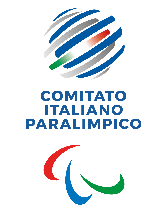 AVVISO PER LA ACQUISIZIONE DI MANIFESTAZIONI DI INTERESSEDA PARTE DI GIOVANI DI ETA’ COMPRESA TRA I 6 E I 30 ANNI CON DISABILITÀ FISICHE, VISIVE (IPO-VEDENTI E NON VEDENTI) E INTELLETTIVO RELAZIONALI INTERESSATI A PARTECIPARE AI   “CAMPUS INVERNALI 2024”Il Comitato Italiano Paralimpico promuove e valorizza l’attività sportiva paralimpica giovanile attraverso un percorso multidisciplinare di orientamento e avviamento alle discipline sportive paralimpiche, prevedendo lo svolgimento, sia nel periodo invernale che nel periodo estivo, di Campus che possano offrire ai giovani con disabilità la possibilità di sperimentare le diverse attività motorie, pre-sportive e sportive paralimpiche.Articolo 1 – Campus Invernali 2024Per la stagione invernale 2024, nell’intento di avvicinare nuovi atleti alle discipline sportive invernali paralimpiche dello sci alpino, dello sci nordico e dello snowboard e di ampliare la base dei praticanti, il Comitato Italiano Paralimpico intende organizzare n. 3 Campus Invernali sul territorio nazionale, che prevedono la partecipazione a titolo gratuito, rivolti a giovani di età compresa tra i 6 e i 30 anni con disabilità fisiche, visive (ipo-vedenti e non vedenti) e intellettivo relazionali.Per raggiungere tale obiettivo, il CIP si avvarrà del coinvolgimento integrato della Federazione Sport Invernali Paralimpici (FISIP) per le disabilità fisiche e visive, della Federazione Italiana Sport Paralimpici degli Intellettivo Relazionali (FISDIR) per le disabilità intellettivo relazionali e delle rispettive Società Sportive da esse riconosciute e a esse affiliate.I Campus Invernali 2024 si terranno, rispettivamente, a:Roccaraso (AQ) dal 28 gennaio al 1° febbraio 2024, riservato a giovani di età compresa tra i 6 i 30 anni con disabilità fisiche e visive (ipo-vedenti e non vedenti);Gambarie d’Aspromonte (RC) dall’ 11 al 15 marzo 2024, riservato a giovani di età compresa tra i 6 i 30 anni con disabilità fisiche e visive (ipo-vedenti e non vedenti);Passo del Tonale (TN) dal 24 al 28 marzo 2024, riservato a giovani di età compresa tra i 6 i 30 anni con disabilità intellettivo relazionali;Per ogni Campus è previsto un massimo di:10 partecipanti per la sede di Roccaraso (AQ);10 partecipanti per la sede delle Gambarie d’Aspromonte (RC)20 partecipanti per la sede di Passo del Tonale (TN);Per motivi organizzativi e con l’obiettivo di garantire pari opportunità di partecipazione a ciascuna tipologia di utenti, per i Campus con sede a Roccaraso (AQ) e Gambarie d’Aspromonte (RC), i posti disponibili saranno così suddivisi:60% in favore delle persone con disabilità fisica;40% in favore delle persone con disabilità visiva (ipo-vedenti e non vedenti).Articolo 2 – DestinatariI destinatari del presente avviso sono giovani con disabilità fisica, visiva (ipo-vedenti e non vedenti) o intellettivo relazionale:di età compresa nella fascia 6 - 30 anni; tale requisito deve essere posseduto alla data di scadenza del termine di presentazione della Manifestazione di Interesse alla partecipazione ai Campus, quale indicato al successivo art. 7.1;in possesso di Invalidità civile (non assistiti INAIL);in possesso di idonea certificazione medica in corso di validità di idoneità allo sport e per la pratica dell'attività sportiva non agonistica, rilasciata secondo le disposizioni della normativa in vigore; tale certificazione, valida ed efficace, dovrà essere posseduta anche al momento di svolgimento dei Campus e consegnata al CIP prima dell’inizio del medesimo;che non abbiano partecipato in altri Campus Invernali di avviamento alle discipline sportive invernali paralimpiche (sci alpino, sci nordico e snowboard) sostenuti dal CIP e/o dai Comitati Regionali del medesimo;che non siano mai stati tesserati per la Federazione Italiana Sport Invernali Paralimpici (FISIP) e/o per la Federazione Italiana Sport Paralimpici degli Intellettivo Relazionali (FISDIR).Articolo 3 - Svolgimento dei CampusCompatibilmente con le esigenze organizzative, i Campus Invernali saranno svolti nel rispetto dei tempi e delle abilità di ognuno dei partecipanti, senza finalità agonistiche e competitive, assicurando pari opportunità, nell’ottica di promuovere, con un approccio concreto, l’avvicinamento alle discipline dello sci alpino, dello sci nordico e dello snowboard dei giovani con disabilità che, in possesso dei requisiti richiesti, saranno ammessi a parteciparvi.Nell’ambito di ciascun Campus, le attività di orientamento/avviamento alla pratica delle suddette discipline sportive invernali paralimpiche saranno condotte tenendo conto delle diverse fasce di età e di eventuali casi e condizioni particolari, da Maestri di Sci, regolarmente iscritti nell’Albo della Scuola Italiana Sci/ Collegio Nazionale Maestri di Sci Italiani e specializzati nell’insegnamento a persone con disabilità, di cui si avvalgono, rispettivamente, la Federazione Italiana Sport Invernali Paralimpici (FISIP) e  la Federazione Italiana Sport Paralimpici degli Intellettivo Relazionali  (FISDIR) che verranno dalle medesime indicate. Detti tecnici saranno in numero tale da garantire il corretto svolgimento delle attività proposte durante i Campus, in sicurezza rispetto al numero dei partecipanti, anche con riferimento alle eventuali misure per il contrasto e contenimento della diffusione del COVID 19.La partecipazione alle iniziative è subordinata alla sottoscrizione della apposita modulistica per l’adesione ai Campus Invernali che sarà sottoposta a tutti coloro che, in possesso di tutti i requisiti richiesti, saranno ammessi a parteciparvi.Tutti i partecipanti saranno tenuti, per ciascuna sede di svolgimento dei Campus, a prendere atto dei contenuti del Regolamento recante le regole di condotta da seguire all’interno della struttura, impegnandosi, mediante sottoscrizione dello stesso, al rispetto delle disposizioni ivi contenute così come delle eventuali normative in merito al contenimento della diffusione del Covid-19.Il CIP si riserva, in caso di violazioni di legge o di regolamenti della struttura ospitante o, comunque, di comportamenti non consoni alle normali regole di convivenza civile, di interrompere il soggiorno responsabile di tali violazioni o comportamenti, comunicando al medesimo le motivazioni e le modalità di rientro, con costi integralmente a carico del partecipante stesso.Articolo 4 – Programmi di attivitàI programmi definitivi di attività per ciascun Campus saranno valutati e predisposti tenendo conto delle diverse fasce di età, del numero dei partecipanti ammessi a ogni singolo Campus, delle condizioni psico- fisiche generali, delle abilità e attitudini motorie dei giovani coinvolti, e saranno resi disponibili al termine delle procedure di ricezione e verifica delle manifestazioni di interesse pervenute entro i termini indicati nel presente avviso.Si precisa che le attività di orientamento e avvicinamento alle discipline paralimpiche dello sci alpino, dello sci nordico e dello snowboard verranno proposte ai singoli partecipanti tenendo conto del tipo e del grado di disabilità di ciascuno, sulla base delle classificazioni adottate dalla Federazione Sport Invernali Paralimpici (Allegato 1) e dalla Federazione Italiana Sport Paralimpici degli Intellettivo Relazionali. (Allegato 2).In ogni caso, i programmi di attività terranno conto delle “Linee di indirizzo sull’attività fisica. Revisione delle raccomandazioni per le differenti fasce d’età e situazioni fisiologiche e nuove raccomandazioni per specifiche patologie”, adottate il 3 novembre 2021 in continuità con le precedenti emanate nel 2019 dal Ministero della Salute – Direzione Generale della Prevenzione Sanitaria Ufficio 8 nonché di quelle degli Organismi Sportivi Paralimpici competenti per la disciplina proposta, con particolare riguardo allo sport giovanile.Per i bambini in età scolastica primaria, l’avvicinamento alle discipline avverrà attraverso il coinvolgimento in attività ludico ricreative mentre, a partire dalla scuola secondaria di primo grado, verranno proposti programmi di orientamento ed avviamento a ciascuna disciplina sportiva invernale paralimpica, attraverso attività motoria, fisica e sportiva.La durata delle sessioni di attività per ciascun Campus verrà stabilita nei relativi programmi definitivi di attività tenendo conto di quanto previsto al comma 1 che precede, fatti salvi i necessari adattamenti legati a casi e condizioni particolari che dovranno in ogni caso essere segnalati.In considerazione delle caratteristiche dei partecipanti e nel rispetto delle prescrizioni vigenti al momento dello svolgimento dei Campus Invernali per il contrasto e contenimento della diffusione del COVID 19, le attività potranno essere organizzate individualmente o per piccoli gruppi.In caso di condizioni metereologiche avverse e/o non idonee allo svolgimento delle attività previste e comunque per qualsiasi ragione di carattere organizzativo, il CIP si riserva in ogni caso la facoltà di variare in     qualsiasi momento, anche nel corso dello svolgimento dei Campus, i programmi di attività o di annullare l’organizzazione dei soggiorni previsti per motivi tecnici, per cause di forza maggiore o eventi che comportino rischi per la sicurezza dei partecipanti, nonché, in caso di numero ridotto di adesioni ai Campus Invernali.Articolo 5 - OspitalitàPer tutto il periodo di svolgimento di ciascun Campus, il Comitato Italiano Paralimpico sosterrà, per tutti i giovani che, in possesso dei requisiti richiesti, saranno ammessi a parteciparvi, i costi relativi:al soggiorno, in formula “pensione completa” (pernottamento, prima colazione, pranzo e cena), per la durata di 5 giorni (4 notti), presso le strutture ricettive di ciascuna location, quali verranno individuate dal Comitato Italiano Paralimpico medesimo e comunicate unitamente al programma definitivo di attività; il soggiorno inizia con la cena del giorno di arrivo e termina con il pranzo del giorno di partenza;alla fornitura delle attrezzature sportive necessarie per la pratica delle discipline sportive invernali paralimpiche previste;alla copertura assicurativa per i rischi derivanti da infortuni per tutti i partecipanti ai Campus in ogni loro fase. La ammissione alla partecipazione ed ogni altro documento ufficiale riferito alla partecipazione al singolo Campus conferiscono diritto alla copertura assicurativa. La polizza è consultabile nel sito web del Comitato Italiano Paralimpico al link https://www.comitatoparalimpico.it/documenti/sport/pagine- statiche/assicurazioni/Convenzione_Infortuni_e_RCT_tesserati.pdf ;ai trasporti, ove necessari, dalla struttura ricettiva agli impianti sportivi e viceversa.Il viaggio di andata e ritorno (dal domicilio alla struttura ospitante e viceversa) e ogni eventuale costonon compreso nell’art. 5.1 che precede saranno a carico e a cura dei singoli partecipanti ai Campus.Articolo 6 – Assistenti/AccompagnatoriPer ciascun partecipante, e per tutto il periodo di svolgimento del singolo Campus cui sarà ammesso a partecipare, il Comitato Italiano Paralimpico sosterrà i costi per n. 1 (uno) assistente/accompagnatore relativi:al soggiorno, in formula “pensione completa” (pernottamento, prima colazione, pranzo e cena), presso le strutture ricettive di ciascuna location, quali verranno individuate dal Comitato Italiano Paralimpico medesimo;alla copertura assicurativa per i rischi derivanti da infortuni per tutti gli assistenti/accompagnatori dei partecipanti ai Campus in ogni loro fase. La ammissione alla partecipazione nella qualità di assistente/accompagnatore ed ogni altro documento ufficiale riferito alla partecipazione a tale titolo al singolo Campus conferiscono diritto alla copertura assicurativa. La polizza è consultabile nel sito web del Comitato Italiano Paralimpico. al link https://www.comitatoparalimpico.it/documenti/sport/pagine- statiche/assicurazioni/Convenzione_Infortuni_e_RCT_tesserati.pdf ;ai trasporti, ove necessari, dalla struttura ricettiva agli impianti sportivi e viceversa.Gli assistenti/accompagnatori saranno alloggiati in camera doppia nella stessa stanza del partecipante da loro assistito/accompagnato.La presenza di un assistente/accompagnatore, per tutto il periodo di svolgimento dei Campus Invernali, è obbligatoriamente richiesta per tutti i partecipanti che, a tale data, non abbiano compiuto la maggiore età e per i partecipanti in condizione di disabilità grave o non autosufficienti o che comunque necessitino di assistenza.Articolo 7 – Modalità di partecipazioneI giovani in possesso dei requisiti di cui all’art. 2 che intendano partecipare ai Campus Invernali 2024 dovranno manifestare il proprio interesse a tale partecipazione mediante invio al Comitato Italiano Paralimpico, con le modalità di seguito descritte, entro e non oltre le ore 17.00 del 15.01.2024 di:A) “Manifestazione di interesse alla partecipazione ai Campus Invernali 2024” in formato .pdf, utilizzando il form allegato al presente Avviso (Allegato A1 / A2), il quale dovrà essere compilato in tutti i campi richiesti e,  debitamente sottoscritto in calce (con firma digitale se in possesso, oppure con firma olografa sulla copia cartacea debitamente scansionata in formato .pdf); si precisa che, limitatamente ai Campus di Roccaraso (AQ) e Gambarie d’Aspromonte (RC), riservati ai giovani con disabilità fisiche e visive (ipo-vedenti e non vedenti), nella manifestazione di interesse dovrà essere  obbligatoriamente indicata la location scelta in via preferenziale e quella eventualmente scelta come seconda alternativa;B) “Scheda disabilità”, in formato .pdf, utilizzando il form allegato al presente Avviso (Allegato B) debitamente sottoscritto in calce (con firma digitale se in possesso, oppure con firma olografa sulla copia cartacea debitamente scansionata in formato .pdf), corredata dalla documentazione medica attestante la disabilità del partecipante, rilasciata secondo le disposizioni della normativa in vigore;C) Certificazione medica in corso di validità di idoneità allo sport e per la pratica dell’attività sportiva non agonistica, rilasciata secondo le disposizioni della normativa in vigore;D) Copia di un documento di identità in corso di validità sia di colui che manifesta il proprio interesse alla partecipazione al Campus sia, eventualmente, di chi ne fa le veci;E) Copia di un documento di identità in corso di validità dell’assistente/accompagnatore (ove si opti per tale possibilità e, in ogni caso, per tutti i casi in cui lo stesso è obbligatoriamente previsto ai sensi dell’art. 6.2 che precede).F) “Informativa privacy partecipante” in formato .pdf, utilizzando il form allegato al presente Avviso (Allegato C) debitamente sottoscritta in calce (con firma digitale se in possesso, oppure con firma olografa sulla copia cartacea debitamente scansionata in formato .pdf);G) “Informativa privacy accompagnatore” in formato .pdf, utilizzando il form allegato al presente Avviso (Allegato D) debitamente sottoscritta in calce (con firma digitale se in possesso, oppure con firma olografa sulla copia cartacea debitamente scansionata in formato .pdf).Le manifestazioni di interesse alla partecipazione, complete di tutta la documentazione sopra indicata, dovranno essere trasmesse esclusivamente in formato .pdf ed esclusivamente tramite posta elettronica certificata, da pec a pec, all’indirizzo protocollo@pec.comitatoparalimpico.it, indicando nell’oggetto “MANIFESTAZIONE DI INTERESSE PER LA PARTECIPAZIONE AI CAMPUS INVERNALI 2024”.Le manifestazioni di interesse pervenute verranno protocollate digitalmente e registrate con un numeroprogressivo di arrivo collegato alla data e all’orario di notifica come risultanti dalla pec.7.3 Non saranno ammesse manifestazioni di interesse incomplete, prive delle informazioni, delle dichiarazioni e degli allegati indicati nel presente avviso o comunque presentate da soggetti differenti da quelli previsti nel presente avviso e/o presentate per più soggetti con un’unica pec. Parimenti, non saranno ammesse le manifestazioni di interesse che perverranno oltre il succitato termine e/o con modalità o strumenti diversi da quelli sopra indicati.La mancata ammissione di una manifestazione di interesse non preclude, tuttavia, la presentazione di una nuova regolare manifestazione di interesse entro il termine di cui all’art. 7.1 che precede, alla quale verrà attribuito un proprio numero progressivo di arrivo e che verrà esaminata ex novo.7.4. Il CIP rimane espressamente sollevato da ogni responsabilità in caso di mancata ricezione delle domande dipendente da inesatta indicazione del recapito o comunque imputabile a fatto del terzo, caso fortuito o forza maggiore. In caso di incertezza, la corretta trasmissione della manifestazione di interesse potrà essere comprovata dal mittente mediante esibizione delle ricevute di accettazione e consegna generate automaticamente dal sistema al momento dell’invio.Articolo 8 – Graduatoria - CriteriL’istruttoria delle manifestazioni di interesse pervenute verrà effettuata seguendo, per ciascuna location di svolgimento dei Campus e per ciascuna categoria di disabilità, l’ordine di arrivo delle stesse.Per i Campus di Roccaraso (AQ) e Gambarie d’Aspromonte (RC), riservati a giovani con disabilità fisiche o visive (ipo-vedenti o non vedenti), la graduatoria di ammissione alla partecipazione sarà redatta nel rispetto delle percentuali di ripartizione delle disabilità indicate all’articolo 1 che precede, fatto salvo quanto previsto dal successivo articolo 8.4.Qualora le manifestazioni di interesse alla partecipazione al medesimo Campus superassero i posti disponibili per singola tipologia di disabilità, sarà data precedenza, per tale Campus e per tale categoria di disabilità, ai candidati più giovani di età.In caso di ulteriore parità, sarà data precedenza all’ordine cronologico di ricevimento delle manifestazioni di interesse.Nella eventualità in cui, alla scadenza del termine indicato all’articolo 7.1, il numero delle manifestazioni di interesse validamente pervenute da parte di giovani con disabilità fisica o visiva fosse inferiore al numero dei posti riservati alla rispettiva categoria di disabilità per il Campus di riferimento, i posti vacanti saranno colmati facendo ricorso alle manifestazioni di interesse nelle quali la location ove vi saranno ancora disponibilità era stata indicata quale seconda alternativa, fermi restando i criteri di cui all’art. 8.2 che precede.Nel caso in cui, nonostante il ricorso alla procedura di cui agli artt. 8.2 e 8.3 che precedono, per i Campus destinati a giovani con disabilità fisiche o visive (ipo-vedenti o ciechi) residuassero ancora posti vacanti riservati ad una categoria di disabilità, il CIP si riserva la facoltà di     derogare alle percentuali di ripartizione di cui all’art. 1.4. In tale eventualità, i posti vacanti potranno essere colmati facendo ricorso, nel rispetto dei criteri di cui all’art. 8.2. che precede, alle manifestazioni di interesse validamente pervenute per la medesima location ma per la diversa categoria di disabilità, rimaste escluse in ragione del superamento del numero massimo di posti disponibili per la categoria di disabilità di appartenenza. Nella diversa ipotesi in cui, pur in presenza di posti vacanti per categoria di disabilità, per ragioni organizzative il CIP ritenesse di non derogare alle percentuali di cui all’art. 1.4, i Campus si svolgeranno con il minor numero di partecipanti che avranno validamente manifestato il proprio interesse entro i termini previsti.8.5. Per il Campus di Passo del Tonale (TN), riservato a giovani con disabilità intellettivo relazionali, qualora le manifestazioni di interesse alla partecipazione superassero i posti disponibili, sarà data precedenza ai candidati più giovani di età. In caso di ulteriore parità, sarà data precedenza all’ordine cronologico di ricevimento delle manifestazioni di interesse.Nella eventualità in cui, alla scadenza del termine indicato all’articolo 7.1, il numero delle manifestazioni di interesse validamente pervenute da parte di giovani con disabilità intellettivo relazionali fosse inferiore al numero dei posti disponibili, il CIP si riserva la facoltà, a propria insindacabile discrezione, di riaprire i termini per la presentazione delle manifestazioni di interesse ovvero di dare corso allo svolgimento del Campus con il minor numero di partecipanti che avranno validamente manifestato il proprio interesse entro i termini di cui al predetto art. 7.1.8.6. I candidati in possesso di tutti i requisiti richiesti che, in esito alla istruttoria e in applicazione dei suddetti criteri, risulteranno ammessi in graduatoria, riceveranno apposita comunicazione dal Comitato italiano Paralimpico, nella quale verrà indicata, limitatamente a coloro che avranno manifestato interesse per i Campus di Roccaraso (AQ) e Gambarie (RC),  la location di assegnazione e con la quale saranno invitati a sottoscrivere la modulistica per l’adesione al relativo Campus, incluse le liberatorie allegate al presente avviso sotto le lettere E/F e G. Resta inteso che l’avvio dell’attività prevista per ciascuno dei Campus è subordinato alla stipula della citata modulistica.Articolo 9 – Disposizioni finaliLa presentazione della manifestazione di interesse ai sensi del presente avviso comporta la piena e incondizionata accettazione di tutte le disposizioni, clausole e condizioni del medesimo e della modulistica ad esso allegata.Il CIP, in ogni caso, si riserva, a proprio insindacabile giudizio, la facoltà di annullare o revocare o modificare in tutto o in parte il presente avviso, senza che ciò comporti pretesa alcuna da parte dei partecipanti.Articolo 10 - Protezione dei dati personali10.1. Ai sensi del Regolamento (UE) 2016/679 in materia di protezione dei dati personali, si informa che i dati personali conferiti nell'ambito della partecipazione all'iniziativa, saranno trattati esclusivamente per le finalità di cui al presente Avviso, nel pieno rispetto della normativa vigenteArticolo 11 - Note informativeI candidati sono invitati a consultare periodicamente il sito istituzionale www.comitatoparalimpico.it, ove verranno pubblicate le informazioni relative ai Campus e ad eventuali modifiche/integrazioni del presente avviso.L’ufficio Avviamento del CIP resta a disposizione per qualsiasi tipo di informazione ai seguenti recapiti 06.8797 3104 - 3106 - 3107 (dal lunedì al venerdì ore 10:00-16:00).ALLEGATI:Classificazione Federazione Sport Invernali ParalimpiciClassificazione Federazione Sport Paralimpici degli Intellettivo RelazionaliMODULISTICA:A1) Modello “Manifestazione di interesse alla partecipazione ai Campus Invernali 2024” (maggiorenni);A2)Modello “Manifestazione di interesse alla partecipazione ai Campus Invernali 2024” (minorenni/incapaci);Scheda disabilità;Informativa privacy partecipanti;Informativa privacy accompagnatori;Liberatoria foto/video maggiorenni;Liberatoria foto/video minorenni/incapaci;Liberatoria foto/video accompagnatori.